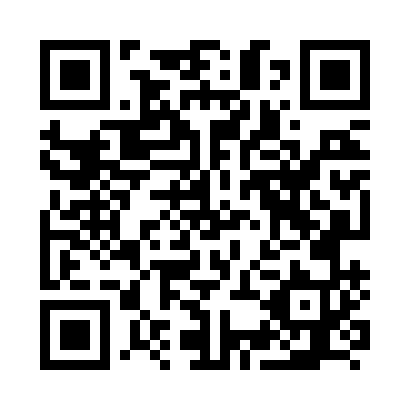 Prayer times for Bitoula, CameroonWed 1 May 2024 - Fri 31 May 2024High Latitude Method: NonePrayer Calculation Method: Muslim World LeagueAsar Calculation Method: ShafiPrayer times provided by https://www.salahtimes.comDateDayFajrSunriseDhuhrAsrMaghribIsha1Wed4:415:5312:003:196:087:162Thu4:415:5312:003:206:087:163Fri4:405:5212:003:206:087:164Sat4:405:5212:003:206:087:165Sun4:405:5212:003:206:087:166Mon4:405:5212:003:216:087:167Tue4:395:5212:003:216:087:168Wed4:395:5112:003:216:087:179Thu4:395:5112:003:216:087:1710Fri4:395:5112:003:226:087:1711Sat4:385:5112:003:226:087:1712Sun4:385:5112:003:226:097:1713Mon4:385:5112:003:226:097:1714Tue4:385:5112:003:236:097:1815Wed4:385:5112:003:236:097:1816Thu4:375:5112:003:236:097:1817Fri4:375:5112:003:236:097:1818Sat4:375:5112:003:246:097:1819Sun4:375:5112:003:246:097:1920Mon4:375:5112:003:246:097:1921Tue4:375:5112:003:246:107:1922Wed4:375:5112:003:256:107:1923Thu4:365:5112:003:256:107:2024Fri4:365:5112:003:256:107:2025Sat4:365:5112:003:256:107:2026Sun4:365:5112:013:266:107:2027Mon4:365:5112:013:266:107:2128Tue4:365:5112:013:266:117:2129Wed4:365:5112:013:276:117:2130Thu4:365:5112:013:276:117:2131Fri4:365:5112:013:276:117:22